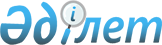 Аудандық Мәслихаттың 2008 жылғы 23 желтоқсандағы "2009 жылға арналған аудандық бюджет туралы" N 10/105 шешіміне өзгерістер енгізу туралы
					
			Күшін жойған
			
			
		
					Қарағанды облысы Қарқаралы аудандық мәслихатының 2009 жылғы 24 қарашадағы N 18/187 шешімі. Қарағанды облысы Қарқаралы ауданының Әділет басқармасында 2009 жылғы 08 желтоқсанда N 8-13-70 тіркелді. Күші жойылды - Қарағанды облысы Қарқаралы ауданының мәслихат аппаратының 2011 жылғы 06 сәуірдегі N 30 хатымен      Ескерту. Күші жойылды - Қарағанды облысы Қарқаралы ауданының мәслихат аппаратының 2011.04.06 N 30 хатымен.

      Қазақстан Республикасының 2008 жылғы 4 желтоқсандағы Бюджет кодексіне, Қазақстан Республикасының 2001 жылғы 23 қаңтардағы "Қазақстан Республикасындағы жергілікті мемлекеттік басқару және өзін-өзі басқару туралы" Заңына, "Қарағанды облыстық мәслихатының 2008 жылғы 12 желтоқсандағы 13 сессиясының "2009 жылға арналған облыстық бюджет туралы" N 175 шешіміне өзгерістер мен толықтырулар енгізу туралы" Қарағанды облыстық мәслихатының 20 сессиясының 2009 жылдың 19 қарашасындағы N 250 шешіміне сәйкес аудандық Мәслихат ШЕШІМ ЕТТІ:



      1. Қарқаралы аудандық Мәслихаттың 2008 жылғы 23 желтоқсандағы "2009 жылға арналған аудандық бюджет туралы" N 10/105 шешіміне (нормативтік құқықтық актілердің мемлекеттік тіркеу Тізіліміне - N 8-13-54 болып тіркелген, "Қарқаралы" газетінің 2008 жылғы 31 желтоқсандағы N 103-104 (10745) сандарында жарияланған), Қарқаралы аудандық Мәслихаттың 2009 жылғы 23 сәуірдегі "Аудандық Мәслихаттың 2008 жылғы 23 желтоқсандағы "2009 жылға арналған аудандық бюджет туралы" N 10/105 шешіміне өзгерістер енгізу туралы" N 14/156 шешімімен (нормативтік құқықтық актілердің мемлекеттік тіркеу Тізіліміне - N 8-13-62 болып тіркелген, "Қарқаралы" газетінің 2009 жылғы 1 мамырдағы N 33-34 (10779) сандарында жарияланған), Қарқаралы аудандық Мәслихаттың 2009 жылғы 30 шілдедегі "Аудандық Мәслихаттың 2008 жылғы 23 желтоқсандағы "2009 жылға арналған аудандық бюджет туралы" N 10/105 шешіміне өзгерістер енгізу туралы" N 15/167 шешімімен (нормативтік құқықтық актілердің мемлекеттік тіркеу Тізіліміне - N 8-13-66 болып тіркелген, "Қарқаралы" газетінің 2009 жылғы 8 тамыздағы N 61-62 (10807) сандарында жарияланған), Қарқаралы аудандық Мәслихаттың 2009 жылғы 8 қыркүйектегі "Аудандық Мәслихаттың 2008 жылғы 23 желтоқсандағы "2009 жылға арналған аудандық бюджет туралы" N 10/105 шешіміне өзгерістер енгізу туралы" N 16/178 шешімімен (нормативтік құқықтық актілердің мемлекеттік тіркеу Тізіліміне - N 8-13-68 болып тіркелген, "Қарқаралы" газетінің 2009 жылғы 19 қыркүйектегі N 73-74 (10817) сандарында жарияланған), Қарқаралы аудандық Мәслихаттың 2009 жылғы 29 қазандағы "Аудандық Мәслихаттың 2008 жылғы 23 желтоқсандағы "2009 жылға арналған аудандық бюджет туралы" N 10/105 шешіміне өзгерістер мен толықтыру енгізу туралы" N 17/183 шешімімен (нормативтік құқықтық актілердің мемлекеттік тіркеу Тізіліміне - N 8-13-69 болып тіркелген, "Қарқаралы" газетінің 2009 жылғы 13 қарашадағы N 89-90 (10835) сандарында жарияланған) өзгерістер мен толықтыру енгізілген, келесі өзгерістер енгізілсін:



      1) 1 тармақтың:

      1) тармақшада:

      "2665576" сандары "2664206" сандарына ауыстырылсын;

      "2326520" сандары "2325150" сандарына ауыстырылсын;

      2) тармақшада:

      "2691285" сандары "2689915" сандарына ауыстырылсын;



      2) 2 тармақтың:

      бірінші абзацтағы "536192" сандары "534822" сандарына ауыстырылсын;

      екінші абзацтағы "22164" сандары "21056" сандарына ауыстырылсын;

      үшінші абзацтағы "12291" сандары "12150" сандарына ауыстырылсын;

      он төртінші абзацтағы "80000" сандары "79879" сандарына ауыстырылсын;



      3) көрсетілген шешімнің 1 қосымшасы осы шешімнің 1 қосымшасына сәйкес жаңа редакцияда мазмұндалсын.



      2. Осы шешім 2009 жылдың 1 қаңтарынан бастап қолданысқа енеді.      Аудандық Мәслихат хатшысы,

      сессия төрағасы                            О. Жүкібаев

2009 жылғы 24 қарашадағы N 18/187

Қарқаралы аудандық Мәслихатының

шешіміне 1 қосымша2008 жылғы 23 желтоқсандағы N 10/105

Қарқаралы аудандық Мәслихатының

шешіміне 1 қосымша

2009 жылға арналған аудандық бюджет
					© 2012. Қазақстан Республикасы Әділет министрлігінің «Қазақстан Республикасының Заңнама және құқықтық ақпарат институты» ШЖҚ РМК
				СанатыСанатыСанатыСанатыСомасы (мың теңге)СыныбыСыныбыСыныбыСомасы (мың теңге)Ішкі сыныбыІшкі сыныбыСомасы (мың теңге)АтауыСомасы (мың теңге)12345Кiрiстер26642061Салықтық түсiмдер32924801Табыс салығы752352Жеке табыс салығы7523503Әлеуметтiк салық1665871Әлеуметтiк салық16658704Меншiкке салынатын салықтар605291Мүлiкке салынатын салықтар434423Жер салығы41284Көлiк құралдарына салынатын салық89595Бiрыңғай жер салығы400005Тауарларға, жұмыстарға және қызметтерге салынатын iшкi салықтар235072Акциздер13613Табиғи және басқа да ресурстарды пайдаланғаны үшін түсетiн түсiмдер200004Кәсiпкерлiк және кәсiби қызметті жүргізгені үшін алынатын алымдар214608Заңдық мәнді іс-әрекеттерді жасағаны және (немесе) оған уәкілеттігі бар мемлекеттік органдар немесе лауазымды адамдар құжаттар бергені үшін алынатын міндетті төлемдер33901Мемлекеттiк баж33902Салықтық емес түсiмдер355201Мемлекеттік меншіктен түсетін кірістер19025Мемлекет меншігіндегі мүлікті жалға беруден түсетін кірістер190206Басқа да салықтық емес түсімдер16501Басқа да салықтық емес түсімдер16503Негiзгі капиталды сатудан түсетiн түсімдер625601Мемлекеттік мекемелерге бекітілген мемлекеттік мүлікті сату31961Мемлекеттік мекемелерге бекітілген мемлекеттік мүлікті сату319603Жердi және материалдық емес активтердi сату30601Жердi сату30604Трансферттердің түсімдері232515002Мемлекеттiк басқарудың жоғары тұрған органдарынан түсетін трансферттер23251502Облыстық бюджеттен түсетiн трансферттер2325150Функционалдық топФункционалдық топФункционалдық топФункционалдық топФункционалдық топCомасы (мың теңге)Кіші функцияКіші функцияКіші функцияКіші функцияCомасы (мың теңге)Бюджеттік бағдарламалардың әкімшісіБюджеттік бағдарламалардың әкімшісіБюджеттік бағдарламалардың әкімшісіCомасы (мың теңге)БағдарламаБағдарламаCомасы (мың теңге)АтауыCомасы (мың теңге)123456II. Шығындар26899151Жалпы сипаттағы мемлекеттiк қызметтер29201401Мемлекеттiк басқарудың жалпы функцияларын орындайтын өкiлдi, атқарушы және басқа органдар263199112Аудан (облыстық маңызы бар қала) мәслихатының аппараты12010001Аудан (облыстық маңызы бар қала) мәслихатының қызметін қамтамасыз ету12010122Аудан (облыстық маңызы бар қала) әкімінің аппараты63399001Аудан (облыстық маңызы бар қала) әкімінің қызметін қамтамасыз ету63399123Қаладағы аудан, аудандық маңызы бар қала, кент, ауыл (село), ауылдық (селолық) округ әкімінің аппараты187790001Қаладағы ауданның, аудандық маңызы бар қаланың, кенттің, ауылдың (селоның), ауылдық (селолық) округтің әкімі аппаратының қызметін қамтамасыз ету18779002Қаржылық қызмет15278452Ауданның (облыстық маңызы бар қаланың) қаржы бөлімі15278001Қаржы бөлімінің қызметін қамтамасыз ету13203003Салық салу мақсатында мүлікті бағалауды жүргізу275011Коммуналдық меншікке түскен мүлікті есепке алу, сақтау, бағалау және сату180005Жоспарлау және статистикалық қызмет13537453Ауданның (облыстық маңызы бар қаланың) экономика және бюджеттік жоспарлау бөлімі13537001Экономика және бюджеттік жоспарлау бөлімнің қызметін қамтамасыз ету135372Қорғаныс343601Әскери мұқтаждар3436122Аудан (облыстық маңызы бар қала) әкімінің аппараты3436005Жалпыға бірдей әскери міндетті атқару шеңберіндегі іс-шаралар34364Бiлiм беру149523101Мектепке дейiнгi тәрбие және оқыту53403471Ауданның (облыстық маңызы бар қаланың) білім, дене шынықтыру және спорт бөлімі53403003Мектепке дейінгі тәрбие ұйымдарының қызметін қамтамасыз ету5340302Бастауыш, негізгі орта және жалпы орта білім беру1392297123Қаладағы аудан, аудандық маңызы бар қала, кент, ауыл (село), ауылдық (селолық) округ әкімінің аппараты1100005Ауылдық (селолық) жерлерде балаларды мектепке дейін тегін алып баруды және кері алып келуді ұйымдастыру1100471Ауданның (облыстық маңызы бар қаланың) білім, дене шынықтыру және спорт бөлімі1391197004Жалпы білім беру1346266005Балалар үшін қосымша білім беру4493109Бiлiм беру саласындағы өзге де қызметтер49531471Ауданның (облыстық маңызы бар қаланың) білім, дене шынықтыру және спорт бөлімі49531009Ауданның (облыстық маңызы бар қаланың) мемлекеттік білім беру мекемелер үшін оқулықтар мен оқу-әдiстемелiк кешендерді сатып алу және жеткізу10500010Аудандық (қалалық) ауқымдағы мектеп олимпиадаларын және мектептен тыс іс-шараларды өткiзу31016Өңірлік жұмыспен қамту және кадрларды қайта даярлау стратегиясын іске асыру шеңберінде білім беру объектілерін күрделі, ағымды жөндеу390006Әлеуметтiк көмек және әлеуметтiк қамсыздандыру16918802Әлеуметтiк көмек147272451Ауданның (облыстық маңызы бар қаланың) жұмыспен қамту және әлеуметтік бағдарламалар бөлімі147272002Еңбекпен қамту бағдарламасы35923005Мемлекеттік атаулы әлеуметтік көмек29801006Тұрғын үй көмегі2123007Жергілікті өкілетті органдардың шешімі бойынша мұқтаж азаматтардың жекелеген топтарына әлеуметтік көмек28103010Үйден тәрбиеленіп оқытылатын мүгедек балаларды материалдық қамтамасыз ету439014Мұқтаж азаматтарға үйде әлеуметтiк көмек көрсету2000001618 жасқа дейінгі балаларға мемлекеттік жәрдемақылар26249017Мүгедектерді оңалту жеке бағдарламасына сәйкес, мұқтаж мүгедектерді міндетті гигиеналық құралдармен қамтамасыз етуге, және ымдау тілі мамандарының, жеке көмекшілердің қызмет көрсетуі463409Әлеуметтiк көмек және әлеуметтiк қамтамасыз ету салаларындағы өзге де қызметтер21916451Ауданның (облыстық маңызы бар қаланың) жұмыспен қамту және әлеуметтік бағдарламалар бөлімі21916001Жұмыспен қамту және әлеуметтік бағдарламалар бөлімінің қызметін қамтамасыз ету21192011Жәрдемақыларды және басқа да әлеуметтік төлемдерді есептеу, төлеу мен жеткізу бойынша қызметтерге ақы төлеу7247Тұрғын үй-коммуналдық шаруашылық34711901Тұрғын үй шаруашылығы82295472Ауданның (облыстық маңызы бар қаланың) құрылыс, сәулет және қала құрылысы бөлімі82295003Мемлекеттік коммуналдық тұрғын үй қорының тұрғын үй құрылысы және (немесе) сатып алу8229502Коммуналдық шаруашылық245593123Қаладағы аудан, аудандық маңызы бар қала, кент, ауыл (село), ауылдық (селолық) округ әкімінің аппараты24926014Елді мекендерді сумен жабдықтауды ұйымдастыру5526015Өңірлік жұмыспен қамту және кадрларды қайта даярлау стратегиясын іске асыру шеңберінде инженерлік коммуникациялық инфрақұрылымды жөндеу және елді-мекендерді көркейту19400472Ауданның (облыстық маңызы бар қаланың) құрылыс, сәулет және қала құрылысы бөлімі220667006Сумен жабдықтау жүйесін дамыту22066703Елді-мекендерді көркейту19231123Қаладағы аудан, аудандық маңызы бар қала, кент, ауыл (село), ауылдық (селолық) округ әкімінің аппараты18631008Елді мекендерде көшелерді жарықтандыру7460009Елді мекендердің санитариясын қамтамасыз ету366010Жерлеу орындарын күтіп-ұстау және туысы жоқ адамдарды жерлеу1220011Елді мекендерді абаттандыру мен көгалдандыру9585472Ауданның (облыстық маңызы бар қаланың) құрылыс, сәулет және қала құрылысы бөлімі600007Қаланы және елді мекендерді көркейтуді дамыту6008Мәдениет, спорт, туризм және ақпараттық кеңістiк15665501Мәдениет саласындағы қызмет79231455Ауданның (облыстық маңызы бар қаланың) мәдениет және тілдерді дамыту бөлімі75782003Мәдени-демалыс жұмысын қолдау75782472Ауданның (облыстық маңызы бар қаланың) құрылыс, сәулет және қала құрылысы бөлімі3449011Мәдениет объектілерін дамыту344902Спорт3207471Ауданның (облыстық маңызы бар қаланың) білім, дене шынықтыру және спорт бөлімі3207014Аудандық (облыстық маңызы бар қалалық) деңгейде спорттық жарыстар өткiзу1163015Әртүрлi спорт түрлерi бойынша аудан (облыстық маңызы бар қала) құрама командаларының мүшелерiн дайындау және олардың облыстық спорт жарыстарына қатысуы204403Ақпараттық кеңiстiк65370455Ауданның (облыстық маңызы бар қаланың) мәдениет және тілдерді дамыту бөлімі57344006Аудандық (қалалық) кiтапханалардың жұмыс iстеуi57344456Ауданның (облыстық маңызы бар қаланың) ішкі саясат бөлімі8026002Бұқаралық ақпарат құралдары арқылы мемлекеттiк ақпарат саясатын802609Мәдениет, спорт, туризм және ақпараттық кеңiстiктi ұйымдастыру жөнiндегi өзге де қызметтер8847455Ауданның (облыстық маңызы бар қаланың) мәдениет және тілдерді дамыту бөлімі4721001Мәдениет және тілдерді дамыту бөлімінің қызметін қамтамасыз ету4721456Ауданның (облыстық маңызы бар қаланың) ішкі саясат бөлімі4126001Ішкі саясат бөлімінің қызметін қамтамасыз ету3826003Жастар саясаты саласындағы өңірлік бағдарламаларды iске асыру3009Отын-энергетика кешенi және жер қойнауын пайдалану5164009Отын-энергетика кешені және жер қойнауын пайдалану саласындағы өзге де қызметтер51640472Ауданның (облыстық маңызы бар қаланың) құрылыс, сәулет және қала құрылысы бөлімі51640009Жылу-энергетикалық жүйені дамыту5164010Ауыл, су, орман, балық шаруашылығы, ерекше қорғалатын табиғи аумақтар, қоршаған ортаны және жануарлар дүниесін қорғау, жер қатынастары6696801Ауыл шаруашылығы16993453Ауданның (облыстық маңызы бар қаланың) экономика және бюджеттік жоспарлау бөлімі7753099Республикалық бюджеттен берілетін нысаналы трансферттер есебінен ауылдық елді мекендер саласының мамандарын әлеуметтік қолдау шараларын іске асыру7753462Ауданның (облыстық маңызы бар қаланың) ауыл шаруашылық бөлімі8187001Ауыл шаруашылығы бөлімінің қызметін қамтамасыз ету8187472Ауданның (облыстық маңызы бар қаланың) құрылыс, сәулет және қала құрылысы бөлімі1053010Ауыл шаруашылығы объектілерін дамыту105306Жер қатынастары5416463Ауданның (облыстық маңызы бар қаланың) жер қатынастары бөлімі5416001Жер қатынастары бөлімінің қызметін қамтамасыз ету541609Ауыл, су, орман, балық шаруашылығы және қоршаған ортаны қорғау мен жер қатынастары саласындағы өзге де қызметтер44559123Қаладағы аудан, аудандық маңызы бар қала, кент, ауыл (село), ауылдық (селолық) округ әкімінің аппараты28559019Өңірлік жұмыспен қамту және кадрларды қайта даярлау стратегиясын іске асыру шеңберінде ауылдарда (селоларда), ауылдық (селолық) округтерде әлеуметтік жобаларды қаржыландыру28559455Ауданның (облыстық маңызы бар қаланың) мәдениет және тілдерді дамыту бөлімі16000008Өңірлік жұмыспен қамту және кадрларды қайта даярлау стратегиясын іске асыру шеңберінде ауылдарда (селоларда), ауылдық (селолық) округтерде әлеуметтік жобаларды қаржыландыру1600011Өнеркәсіп, сәулет, қала құрылысы және құрылыс қызметі842802Сәулет, қала құрылысы және құрылыс қызметі8428472Ауданның (облыстық маңызы бар қаланың) құрылыс, сәулет және қала құрылысы бөлімі8428001Құрылыс, сәулет және қала құрылысы бөлімінің қызметін қамтамасыз ету842812Көлiк және коммуникация7922701Автомобиль көлiгi59227123Қаладағы аудан, аудандық маңызы бар қала, кент, ауыл (село), ауылдық (селолық) округ әкімінің аппараты35665013Аудандық маңызы бар қалаларда, кенттерде, ауылдарда (селоларда), ауылдық (селолық) округтерде автомобиль жолдарының жұмыс істеуін қамтамасыз ету35665458Ауданның (облыстық маңызы бар қаланың) тұрғын үй-коммуналдық шаруашылығы, жолаушылар көлігі және автомобиль жолдары бөлімі23562023Автомобиль жолдарының жұмыс істеуін қамтамасыз ету2356209Көлiк және коммуникациялар саласындағы өзге де қызметтер20000458Ауданның (облыстық маңызы бар қаланың) тұрғын үй-коммуналдық шаруашылығы, жолаушылар көлігі және автомобиль жолдары бөлімі20000008Өңірлік жұмыспен қамту және кадрларды қайта даярлау стратегиясын іске асыру шеңберінде аудандық маңызы бар автомобиль жолдарын, қала және елді-мекендер көшелерін жөндеу және ұстау2000013Басқалар1998903Кәсiпкерлiк қызметтi қолдау және бәсекелестікті қорғау4091469Ауданның (облыстық маңызы бар қаланың) кәсіпкерлік бөлімі4091001Кәсіпкерлік бөлімі қызметін қамтамасыз ету3941003Кәсіпкерлік қызметті қолдау15009Басқалар15898452Ауданның (облыстық маңызы бар қаланың) қаржы бөлімі3500012Ауданның (облыстық маңызы бар қаланың) жергілікті атқарушы органының резерві3500458Ауданның (облыстық маңызы бар қаланың) тұрғын үй-коммуналдық шаруашылығы, жолаушылар көлігі және автомобиль жолдары бөлімі4565001Тұрғын үй-коммуналдық шаруашылығы, жолаушылар көлігі және автомобиль жолдары бөлімінің қызметін қамтамасыз ету4565471Ауданның (облыстық маңызы бар қаланың) білім, дене шынықтыру және спорт бөлімі7833001Білім, дене шынықтыру және спорт бөлімі қызметін қамтамасыз ету783315Трансферттер2001Трансферттер20452Ауданның (облыстық маңызы бар қаланың) қаржы бөлімі20006Нысаналы пайдаланылмаған (толық пайдаланылмаған) трансферттерді қайтару20III. Таза бюджеттік кредиттеу0IV. Қаржы активтерімен жасалатын операциялар бойынша сальдо10000Қаржы активтерін сатып алу1000013Басқалар1000009Басқалар10000452Ауданның (облыстық маңызы бар қаланың) қаржы бөлімі10000014Заңды тұлғалардың жарғылық капиталын қалыптастыру немесе ұлғайту10000Мемлекеттің қаржы активтерін сатудан түсетін түсімдер0V. Бюджет тапшылығы (профициті)-35709VI. Бюджеттің тапшылығын қаржыландыру (профицитін пайдалану)35709Бюджет қаражатының пайдаланылатын қалдықтары35709